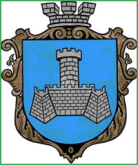 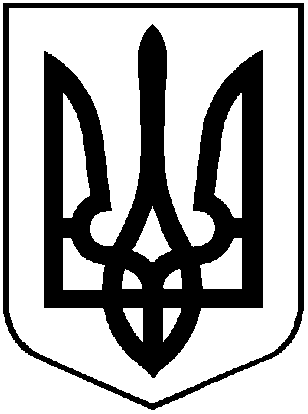 УКРАЇНАХМІЛЬНИЦЬКА МІСЬКА РАДАВІННИЦЬКОЇ ОБЛАСТІВиконавчий комітетР І Ш Е Н Н Я   від _______________ 2020 року                                                                №___Про надання дозволу на влаштуванняіндивідуального опалення квартири гр. Носалюку Олександру Олександровичу 	Розглянувши заяву гр. Носалюка Олександра Олександровича, прож. по вул. Тичини, 21, м. Хмільник Вінницької області на влаштування індивідуального опалення квартири по вул. 1 Травня, 17, кв. 45, враховуючи, що в даному житловому будинку половина квартир облаштована індивідуальним опаленням, керуючись ст. 31, 59 Закону України “Про місцеве самоврядування в Україні”, виконком Хмільницької міської  радиВИРІШИВ1.   Дозволити гр. Носалюку Олександру Олександровичу, прож. по вул. Тичини, 21, м. Хмільник Вінницької області на влаштування індивідуального опалення квартири по вул. 1 Травня, 17, кв. 45. 2.   Зобов’язати замовника :2.1 Розробити технічну документацію та погодити її у встановленому законом порядку.2.2 До виконання робіт приступити після отримання дозволу на виконання даних робіт.3. Контроль за виконанням цього рішення покласти на заступника міського голови з питань діяльності виконавчих органів міської ради Загіку В.М.Міський голова                                                                 С.Б. РедчикЛист погодження до рішення виконавчого комітету Хмільницької міської ради«Про надання дозволу на влаштування індивідуального опалення квартиригр. Носалюку Олександру Олександровичу»Виконавець:                                                                      Головний спеціаліст відділу ЖКГ                                                                          управління ЖКГ та КВ міської ради                                                                       В.А. Можаровський                                                                                           ___________________Погоджено:                                                                                                                                                                                Керуючий справами                                                                                                                                      виконавчого комітету                                                                                                           міської ради                                                                                                                                                                                              С.П. Маташ                                                                                               ________________Заступник міського голови зпитань діяльності виконавчих органів міської радиВ.М. Загіка                                                                                               ___________________                                                                                         Начальник управління                                                                                              ЖКГ та КВ міської ради                                                                       І.Г. Сташок                                                                                           ___________________Начальник юридичного відділу міської радиН.А. Буликова                                                                                            ___________________Надати рішення:Управління житлово-комунального господарства та комунальної власності міської ради.